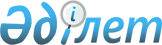 О признании утратившими силу некоторых решений районного маслихатаРешение Исатайского районного маслихата Атырауской области от 18 сентября 2015 года № 280-V      Примечание РЦПИ:

      В тексте сохранена авторская орфография и пунктуация.

      Руководствуясь статьей 7 закона Республики Казахстан от 23 января 2001 года "О местном государственном управлении и самоуправлении в Республике Казахстан", в соответствии c пунктом 2 статьи 21-1 закона Республики Казахстан "Нормативно правовых актов" от 24 марта 1998 года и Постановления Правительства Республики Казахстан от 7 августа 2015 года за № 615 “О признании утратившим силу постановления Правительства Республики Казахстан от 11 марта 2014 года № 217 "Об утверждении стандартов государственных услуг в сфере социальной защиты населения" Исатайскии районный маслихат РЕШИЛ:

      1. Признать утратившими силу некоторых решений Исатайского районного маслихата:

      1) От 27 июня 2014 года № 199-V "О назначении материального обеспечения детям-инвалидам, обучающимся на дому" (зарегистрировано в реестре государственной регистрации нормативных правовых актов за № 2949, опубликовано в № 28 от 28 июля 2014 года в районной газете "Нарын таңы");

      2) От 3 декабря 2014 года № 222-V "Об утреждении правил оказания жилищной помощи малообеспеченным семьям (гражданам), проживающим в Исатайском районе" (зарегистрировано в реестре государственной регистрации нормативных правовых актов за № 3068, опубликовано в № 2 от 15 января 2015 года в районной газете "Нарын таңы");

      3) от 20 марта 2015 года № 241-V "О внесении изменений в решение районного маслихата от 3 декабря 2014 года № 222-V "Об утреждении правил оказания жилищной помощи малообеспеченным семьям (гражданам), проживающим в Исатайском районе" (зарегистрировано в реестре государственной регистрации нормативных правовых актов за № 3144, опубликовано в № 15 от 16 апреля 2015 года в районной газете "Нарын таңы");

      2. Один экземпляр настоящего решения направить Областную Департамент юстиции.

      3. Один экземпляр настоящего решения направить для опубликования в газете "Нарын таны"

      4. Настоящее решение вступает в силу со дня принятия.      Председатель внеочередной ХХХII

      сессии районного маслихата                 А.Ахметжанова      Исполняющий обязанности

      Секретаря районного маслихата

      Председатель постоянной комиссии

      районного маслихата                        С. Кабделов
					© 2012. РГП на ПХВ «Институт законодательства и правовой информации Республики Казахстан» Министерства юстиции Республики Казахстан
				